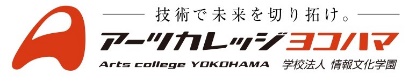 夏休み特別ＩＴ開発講座　　参加申込書開催日:7/30(火)～31(水)　１０：００～１６：００高校名：　　　　　　　　　　　　　　　　　　　　　　　　　　　　　6名以上のご参加の場合、この用紙をコピーしてご利用ください。代表者の方に、全員分の「講座受講証」をお送りします。ご送付先等の記入をお願いいたします。なお受講証発送以外には使用いたしません。 <お申し込み先> FAX　　045-324-0138 メール event@kccollege.ac.jpアーツカレッジヨコハマ　特別講座係あて※機材準備の都合上、7月19日(金)までにお申し込みください。※定員になり次第受付を終了させていただきます。参加者氏名参加者学年参加者氏名参加者学年参加者氏名参加者学年参加者氏名参加者学年参加者氏名参加者学年代表者氏名代表者ご住所〒代表者お電話番号